Прочитать лекцию и ответить на контрольные вопросы. Готовые ответы отправлять на электронную почту danilov.37@bk.ruПримеры типовых маршрутов изготовления втулокПример 2. Ниже приведено описание операций с указанием основных средств технологического оснащения для изго- товления втулки с фланцем (рис. 47); материал – сталь 45; заготовка штамповка с отверстием (как справочный материал ис- пользована табл. 11).005 Токарная операцияОбработать отверстия с диаметрами 621s7, 58, 54К7; наружную поверхность диаметром 120 мм; проточки диаметром 642 и 78  2 мм; две фаски и торец диаметром 120 мм окончательно, торец диаметром 120  80 мм с припуском на шлифова- ние. Станок: токарный 16К20Т с ЧПУ.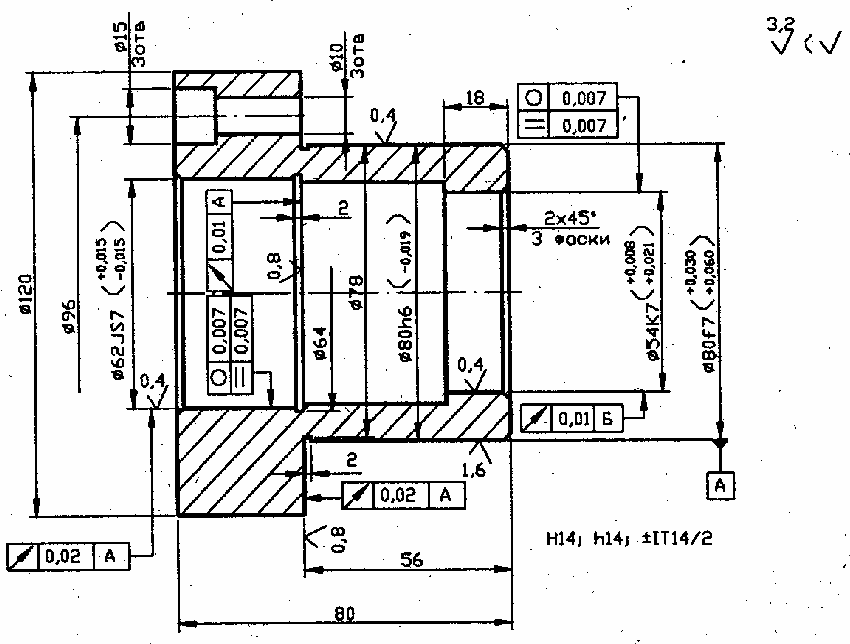 Рис. 47 Втулка с фланцемПриспособление: самоцентрирующий трехкулачковый патрон с пневмоприводом. Базирование: по поверхности диа- метром 80 мм и по торцу. Режущие инструменты: контурный, расточной и прорезной резцы, оснащенные пластинками твер- дого сплава Т14К8; зенкеры диаметрами 53,8 и 61,8 мм; развертки диаметрами 53,93; 54; 61,93 и 62 мм. Измерительный ин- струмент: индикаторный нутромер с диапазоном измерения 50...75 мм и ценой деления 0,001 или 0,01 мм; штангенциркуль ШЦ1 с диапазоном измерения 150 мм и ценой деления нониуса 0,1 мм; калибры пробки 54К7 и 62187.010 Токарная операция.Точить поверхности диаметром 80Г7 и 80Г6 с припуском на шлифование, торец и фаску окончательно на токарном гидрокопировальном полуавтомате 1Н713. Приспособления: оправка и поводковый патрон. Базирование: по отверстиям диаметрами 612S7, 54К7 и по торцу. Режущий инструмент: резцы, оснащенные пластинами твердого сплава Т14К8. Измери- тельный инструмент: штангенциркуль ШЦ1 с диапазоном измерения 0...150 мм и ценой деления нониуса 0,1 мм.015 Сверлильная операция.Сверлить три отверстия диаметром 10  14 мм на вертикально-сверлильном станке 2Н118. Приспособления: перенала- живаемый кондуктор с пневмоприводом. Базирование: по отверстию диаметром 54К7 и по торцу. Режущий инструмент: комбинированное сверло диаметром 10  13 мм.020 Шлифовальная.Операция: шлифовать поверхности диаметром 80f7, 80h6 и торец диаметром 120  80 мм окончательно на круглошли- фовальном станке ЗК12. Приспособление: оправка и поводковое устройство. Базирование: по отверстиям диаметром 61257 и 54К7. Измерительный инструмент: рычажная скоба с диапазоном измерения 75...100 мм и ценой деления шкалы 0,002 мм: калибры – скобы 80f7, 80h6.В приведенном примере не указаны некоторые режущие и измерительные инструменты, а также наладки, используемые при изготовлении всех деталей группы.Таблица 11Типовые процессы обработки отверстий и др.Другие операции выполняются с базированием детали по обработанному отверстию и торцу. Иногда предусматривают предварительную обработку всех поверхностей. Эти операции выполняют до первой операции (005) приведенного выше тех- нологического процесса. Дальнейшую обработку можно выполнять в соответствии с типовым процессом. При обработке втулок и фланцев в массовом и крупносерийном производствах целесообразно применять следующий порядок: 1) зенкеро- вание отверстия и снятие на нем фаски на вертикально-сверлильном станке; 2) протягивание отверстия на горизонтально- или вертикально-протяжном станке. Если фланец имеет глухое или коническое отверстие, то оно обрабатывается разверт- кой. У втулок, запрессованных в корпус, оставляют припуск под окончательную обработку отверстия.Предварительное обтачивание наружной поверхности, подрезку торцов и снятие наружных фасок выполняют на токар- ном многорезцовом полуавтомате. На этой операции заготовку базируют по центральному отверстию на консольной или на центровой разжимной оправке.Чистовое обтачивание наружной поверхности делают на токарном или многорезцовом полуавтоматах. На последующих операциях выполняют снятие фасок с противоположного торца, сверление смазочного отверстия, обработку смазочных ка- навок и шлифование наружной поверхности втулки (фланца).Контрольные вопросы:1. Используя рис.47 дополнить тех.процесс изготовления втулки с фланцем, подробно описав все операции.Обрабатываемый элемент или техническое требованиеКвалитетRa, мкмПроцессОтверстие диа-метром до 30 мм1125Сверление и растачива-ниеОтверстие диа-1012,5Сверление и растачива-метром до 30 ммние (зенкерование)8…96,3…1,6Сверление, растачиваниеи развертывание (свер-ление, зенкерование иразвертывание)71,6…0,4Сверление, зенкерование(растачивание), двукрат-ное развертывание илисверление, растачиваниеи внутреннее шлифова-ние закаленных деталей1012,5Растачивание или зенке-рование93,2Двукратное	растачива-ние или зенкерование81,6Зенкерование или дву-кратное растачивание иоднократное развертыва-ние или зенкерование ипротягиваниеОтлитые или штампованные отверстия диамет- ром более 30 мм70,8…0,4Черновое зенкерование, чистовое зенкерование и двукратное развертыва- ние или зенкерование и протягивание или протя- гивание без предвари- тельной обработки или растачивание с после-дующим внутренним шлифованиемСоосность отвер-1012,5С одного установа раста-стия и наружнойчивание или зенкерова-поверхности, пер-ние отверстия и обточкапендикулярностьнаружной поверхности иторцаторцаСоосность отвер- стия и наружной поверхности, пер- пендикулярностьторца8…103,2…1,6С одного установа рас- точка отверстия или зен- керование с последую- щим развертываниемСоосность отвер-70,8…0,4С одного установа шли-стия и наружнойфование отверстия, на-поверхности, пер-пендикулярность60,8…0,2ружной поверхности и торца	после	токарнойторцаобработки70,8…0,4Первый установ – в па-троне обработка отвер-60,8…0,2стия  двукратным развер-тыванием или внутрен- ним шлифованием, од- новременно шлифование торца или протяжка от- верстия; второй установ – на оправке с использова- нием отверстия детали в качестве базы, шлифовка наружной  поверхности иторца